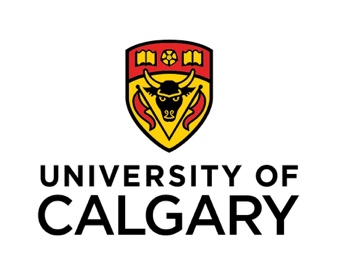 University of Calgaryfaculty of artsSchool of creative and performing artsINDEPENDENT STUDY PROPOSALDRAM 571 – Independent StudyTOPIC:      Session:      Student name:           	Student UCID:      Signature of Student					Date      Signature of Instructor					Date      Signature of Division Chair				Date      InstructorOfficeEmailLearning ResourcesCourse Description Individual study in a selected area of drama.Mode of instruction Course Overview   (drop-down)Course Learning OutcomesBy the completion of this course, successful students will be able to: 1.      2.      3.      4.      Assessment ComponentsI.e (Value, Due Date, Type, Description): 	Assessment ExpectationsImportant Term DatesFall 2020 (https://www.ucalgary.ca/pubs/calendar/current/academic-schedule.html) Tuesday, September 8 to Wednesday December 9, 2020; Term Break: November 8-14, 2020Last day to drop a course: Thursday September 17, 2020; Last day to add a course: Friday, September 18, 2020Tuition and fee payment deadline: Friday, September 25, 2020Winter 2021 (https://www.ucalgary.ca/pubs/calendar/current/academic-schedule.html) Monday, January 11 to Thursday April 15, 2021;  Term Break: February 14-20, 2021Last day to drop a course: Thursday January 21, 2021; Last day to add a course: Friday, January 29, 2021 Tuition and fee payment deadline: Friday, January 29, 2021  Grading ScaleFor the course as a whole, letter grades should be understood as follows, as outlined in the section F.1.1 Undergraduate Grading System of the Calendar: https://www.ucalgary.ca/pubs/calendar/current/f-1.html.A grade of "C-" or below may not be sufficient for promotion or graduation, see specific faculty regulations.The number of "D" and "D+" grades acceptable for credit is subject to specific undergraduate faculty promotional policy.Guidelines for Zoom SessionsZoom is a video conferencing program that will allow us to meet at specific times for a “live” video conference, so that we can have the opportunity to meet each other virtually and discuss relevant course topics as a learning community.To help ensure Zoom sessions are private, do not share the Zoom link or password with others, or on any social media platforms. Zoom links and passwords are only intended for students registered in the course. Zoom recordings and materials presented in Zoom, including any teaching materials, must not be shared, distributed or published without the instructor’s permission.The use of video conferencing programs relies on participants to act ethically, honestly and with integrity; and in accordance with the principles of fairness, good faith, and respect (as per the Code of Conduct). When entering Zoom or other video conferencing sessions (such as MS Teams), you play a role in helping create an effective, safe and respectful learning environment. Please be mindful of how your behaviour in these sessions may affect others. Participants are required to use names officially associated with their UCID (legal or preferred names listed in the Student Centre) when engaging in these activities. Instructors/moderators can remove those whose names do not appear on class rosters. Non-compliance may be investigated under relevant University of Calgary conduct policies (e.g Student Non-Academic Misconduct Policy). If participants have difficulties complying with this requirement, they should email the instructor of the class explaining why, so the instructor may consider whether to grant an exception, and on what terms. For more information on how to get the most out of your zoom sessions visit: https://elearn.ucalgary.ca/guidelines-for-zoom/ .If you are unable to attend a Zoom session, please contact your instructor to arrange an alternative activity for the missed session (e.g., to review a recorded session). Please be prepared, as best as you are able, to join class in a quiet space that will allow you to be fully present and engaged in Zoom sessions. Students will be advised by their instructor when they are expected to turn on their webcam (for group work, presentations, etc.).The instructor may record online Zoom class sessions for the purposes of supporting student learning in this class – such as making the recording available for review of the session or for students who miss a session.  Students will be advised before the instructor initiates a recording of a Zoom session.  These recordings will be used to support student learning only and will not be shared or used for any other purpose.  Academic accommodation It is the student’s responsibility to request academic accommodations according to the University policies and procedures listed below. The Student Accommodations policy is available at https://ucalgary.ca/student-services/access/prospective-students/academic-accommodations.Students needing an accommodation based on disability or medical concerns should contact Student Accessibility Services (SAS) in accordance with the Procedure for Accommodations for Students with Disabilities (https://www.ucalgary.ca/policies/files/policies/procedure-for-accommodations-for-students-with-disabilities.pdf ).  Students who require an accommodation in relation to their coursework based on a protected ground other than Disability should communicate this need in writing to their Instructor. SAS will process the request and issue letters of accommodation to instructors. For additional information on support services and accommodations for students with disabilities, visit www.ucalgary.ca/access/.Academic integrity, plagiarismAcademic Misconduct refers to student behavior which compromises proper assessment of a student’s academic activities and includes: cheating; fabrication; falsification; plagiarism; unauthorized assistance; failure to comply with an instructor’s expectations regarding conduct required of students completing academic assessments in their courses; and failure to comply with exam regulations applied by the Registrar.For information on the Student Academic Misconduct Policy and Procedure please visit: https://ucalgary.ca/policies/files/policies/student-academic-misconduct-policy.pdf and https://ucalgary.ca/policies/files/policies/student-academic-misconduct-procedure.pdf. Additional information is available on the Academic Integrity Website at https://ucalgary.ca/student-services/student-success/learning/academic-integrity.  Internet and electronic communication deviceThe use of laptop and mobile devices is acceptable when used in a manner appropriate to the course and classroom activities. Please refrain from accessing websites and resources that may be distracting to you or for other learners during class time. Students are responsible for being aware of the University’s Internet and email use policy, which can be found at https://www.ucalgary.ca/policies/files/policies/electronic-communications-policy.pdfIntellectual PropertyCourse materials created by instructors (including presentations and posted notes, labs, case studies, assignments and exams) remain the intellectual property of the instructor. These materials may NOT be reproduced, redistributed or copied without the explicit consent of the instructor. The posting of course materials to third party websites such as note-sharing sites without permission is prohibited. Sharing of extracts of these course materials with other students enrolled in the course at the same time may be allowed under fair dealing.CopyrightAll students are required to read the University of Calgary policy on Acceptable Use of Material Protected by Copyright (www.ucalgary.ca/policies/files/policies/acceptable-use-of-material-protected-by-copyright.pdf) and requirements of the copyright act (https://laws-lois.justice.gc.ca/eng/acts/C-42/index.html) to ensure they are aware of the consequences of unauthorised sharing of course materials (including instructor notes, electronic versions of textbooks etc.). Students who use material protected by copyright in violation of this policy may be disciplined under the Non-Academic Misconduct Policy https://www.ucalgary.ca/pubs/calendar/current/k.html.Freedom of Information and Protection of PrivacyStudent information will be collected in accordance with typical (or usual) classroom practice. Students’ assignments will be accessible only by the authorized course faculty. Private information related to the individual student is treated with the utmost regard by the faculty at the University of Calgary.Student Support Please visit this link for important information on UCalgary’s student wellness and safety resources: https://www.ucalgary.ca/registrar/registration/course-outlines